Publicado en Murcia el 28/09/2016 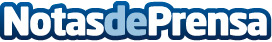 MAPIM consigue acuerdos de colaboración con los grandes de las Agendas PersonalizadasLa Imprenta Online Mapim asegura el lanzamiento de su producto "Agendas Personalizadas", a través de acuerdos de colaboración con los fabricantes italianos Lediberg e Italoagendas Datos de contacto:MAPIMMaestros del papel impreso636714098Nota de prensa publicada en: https://www.notasdeprensa.es/mapim-consigue-acuerdos-de-colaboracion-con Categorias: Marketing Murcia Emprendedores Recursos humanos http://www.notasdeprensa.es